Dětský jezdecký pobyt u koní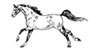 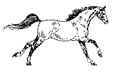 
Jízdárna Proruby (Proruby 12, Brzice 552 05)V programu je celodenní pohyb kolem koní, výuka jízdy na koni a ošetřování koní. Předpokládaný počet 8-10 dětí ve věku od 8 do 15 let. K výcviku slouží venkovní jízdárna, písková kruhovka, krytá hala a vyjížďky v terénu. Možno i pro začátečníky; kdo nemá vlastní helmu, tomu zapůjčíme.Jarní a letní pobyt: příjezd v neděli v 15 h, odjezd v pátek v 15 h (možno domluvit i jinak).
Ostatní pobyty: příjezd v 17 h, odjezd v 14 h.S sebou: vhodné oblečení do teplého i chladného počasí, náhradní teplé oblečení, elastické kalhoty bez výrazných vnitřních švů na ježdění, kotníčkové boty, gumáky, pláštěnka, jezdecká helma (nebo i cyklistická), spodní prádlo, přezuvky, polštářek, spací pytel, karimatka, hygienické potřeby, léky.Bez mobilního telefonu.Kontakt:Šárka Prouzovátel.: 774 647 055
Závazná přihláškaTermín: …………………………   klasický pobytový / příměstský (nehodící se škrtněte)
Jméno a příjmení: ……………………………………………………………………………………….Datum narození: …………………………Bydliště: …………………………………………………………………………………………………Jméno zákonného zástupce: ……………………………………………………………………………. Kontakt na zákonného zástupce (telefon a email): ……………………………………………………… Důležitá upozornění (nemoci, alergie, léky, ...):..........................................................................................................................................................................................................................................................................................................Úrazové pojištění dítěte (č. poj.): ................................................................................................Činnost Jízdárny Proruby je pojištěna z odpovědnosti, rodiče hradí úrazové pojištění v termínu pobytu. Při zaslání závazné přihlášky rodiče uhradí nevratnou zálohu ve výši 1000 Kč, doplatek je třeba zaslat nejpozději 14 dní před začátkem pobytu (nebo dle dohody možno doplatit na místě při předání dítěte na pobyt). Při příjezdu na pobyt rodiče prokáží potvrzení o zaplacení, potvrzení o bezinfekčnosti dítěte a potvrzení o zdravotní způsobilosti dítěte vystavené lékařem.Cena pobytu: viz ceník Jízdárny – v ceně zahrnuto ubytování, stravování a programPeníze zasílat na účet: 2116043183/0800 (do poznámky prosím uveďte jméno dítěte!)
Pro rodiče vystavujeme potvrzení o zaplacení pro zaměstnavatele.
Zákonný zástupce dítěte souhlasí s pořizováním fotografií a videozáznamů v průběhu pobytu a jejich uveřejněním na webových stránkách jízdárny.Datum: .............................		Podpis zák. zástupce: .....................................